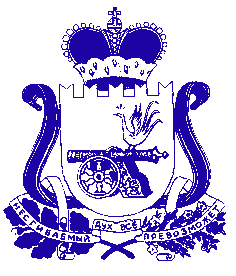 Совет депутатов  Лоинского  сельского поселенияСмоленского района Смоленской области                                                    РЕШЕНИЕ                                    ПРОЕКТот 24 сентября     2018 года                                                                        №  27О  внесении изменений в УставЛоинского     сельского          поселенияСмоленского района Смоленской области      В целях приведения Устава Лоинского сельского поселения Смоленского района Смоленской области в соответствие с Федеральным законом от 6 октября 2003 года № 131-ФЗ «Об общих принципах организации местного самоуправления в Российской Федерации, в связи с Федеральным законом от 18 апреля 2018 гола № 83-ФЗ «О внесении изменений в отдельные законодательные акты Российской Федерации по вопросам совершенствования организации местного самоуправления», в связи с Федеральным законом от 03 июля 2018 года № 189-ФЗ «О внесении изменений в статью 68 Федерального закона «Об общих принципах организации местного самоуправления в Российской Федерации», в связи с областным законом от 26 мая 2016 № 66-з «О внесении изменения в статью 2 областного закона «О порядке подачи уведомления о проведении публичного мероприятия на территории Смоленской области», в связи с областным законом от 31 марта 2009 года № 9-з «О гарантиях осуществления полномочий депутата члена выборного органа местного самоуправления, выборного должностного лица местного самоуправления в Смоленской области, Совет депутатов Лоинского сельского поселения Смоленского района Смоленской области          РЕШИЛ:1.  Внести в Устав Лоинского сельского поселения Смоленского района Смоленской области (в редакции решений Совета депутатов Лоинского  сельского поселения Смоленского района Смоленской области от 22 мая 2006 г.  № 7,  от 20 сентября 2007 года  № 17, от 25 августа 2008 года  № 23, от 16 марта 2009 года № 6, от 16 ноября  2009 года № 26, от 21 июня 2010 года № 16, от 10 августа  2011года № 32, от 10 апреля  2012 года  № 9, от 11 марта 2013 года  № 4 , от  7 марта  2014 года  №  5,  от 15 января 2015 года № 1, от 8 февраля 2016 года № 2, от 30 мая 2016года № 13, от 7 ноября 2016 года № 38, от 12 марта 2018 года № 9) следующие изменения:  1) в статье 7: а) пункт 9 части 1 изложить в следующей редакции: «9) утверждение правил благоустройства территории сельского поселения, осуществление контроля за их соблюдением, организация благоустройства территории сельского поселения в соответствии с указанными правилами;»;2) в статье 7.1:а) часть 1 дополнить пунктом 19 следующего содержания:«19) осуществление мероприятий по защите прав потребителей, предусмотренных законом Российской Федерации от 07 февраля 1992 года № 2300-1 «О защите прав потребителей»;2)  Статью 13 изложить в следующей редакции:«Статья 13. Публичные слушания, общественные обсуждения1. Для обсуждения проектов муниципальных правовых актов по вопросам местного значения с участием жителей сельского поселения Советом депутатов, Главой муниципального образования могут проводиться публичные слушания.2. Публичные слушания проводятся по инициативе населения, Совета депутатов или Главы муниципального образования.Публичные слушания, проводимые по инициативе населения или Совета депутатов, назначаются Советом депутатов, а по инициативе Главы муниципального образования - Главой муниципального образования.3. На публичные слушания должны выноситься:1) проект Устава сельского поселения, а также проект решения Совета депутатов о внесении изменений и дополнений в данный Устав, кроме случаев, когда в Устав сельского поселения вносятся изменения в форме точного воспроизведения положений Конституции Российской Федерации, федеральных законов, Устава Смоленской области или областных законов в целях приведения данного Устава в соответствие с этими нормативными правовыми актами;2) проект местного бюджета и отчет о его исполнении;3) проект стратегии социально-экономического развития сельского поселения;4) вопросы о преобразовании сельского поселения, за исключением случаев, если в соответствии со статьей 13 Федерального закона «Об общих принципах организации местного самоуправления в Российской Федерации»                   для преобразования сельского поселения требуется получение согласия населения сельского поселения, выраженного путем голосования либо на сходах граждан.»;4. Порядок организации и проведения публичных слушаний по проектам и вопросам, указанным в части 3 настоящей статьи, определяется нормативным правовым актом Совета депутатов и должен предусматривать заблаговременное оповещение жителей сельского поселения о времени и месте проведения публичных слушаний, заблаговременное ознакомление с проектом муниципального правового акта, другие меры, обеспечивающие участие в публичных слушаниях жителей сельского поселения, опубликование (обнародование) результатов публичных слушаний, включая мотивированное обоснование принятых решений.5. По проектам генеральных планов, проектам правил землепользования и застройки, проектам планировки территории, проектам межевания территории, проектам правил благоустройства территорий, проектам, предусматривающим внесение изменений в один из указанных утвержденных документов, проектам решений о предоставлении разрешения на условно разрешенный вид использования земельного участка или объекта капитального строительства, проектам решений о предоставлении разрешения на отклонение от предельных параметров разрешенного строительства, реконструкции объектов капитального строительства, вопросам изменения одного вида разрешенного использования земельных участков и объектов капитального строительства на другой вид такого использования при отсутствии утвержденных правил землепользования и застройки проводятся общественные обсуждения или публичные слушания, порядок организации и проведения которых определяется нормативным правовым актом Совета депутатов с учетом положений законодательства о градостроительной деятельности.». 4) дополнить статьей 14.1 следующего содержания:         «Статья 14.1 Староста сельского населенного пункта          1. Для организации взаимодействия органов местного самоуправления и жителей сельского населенного пункта при решении вопросов местного значения в сельском населенном пункте, расположенном в сельском поселении, или на межселенной территории, может назначаться староста сельского населенного пункта.2. Староста сельского населенного пункта назначается Советом депутатов, в состав которого входит данный сельский населенный пункт, по представлению схода граждан сельского населенного пункта из числа лиц, проживающих на территории данного сельского населенного пункта и обладающих активным избирательным правом.3. Староста сельского населенного пункта не является лицом, замещающим государственную должность, должность государственной гражданской службы, муниципальную должность или должность муниципальной службы, не может состоять в трудовых отношениях и иных непосредственно связанных с ними отношениях с органами местного самоуправления.Областным законом с учетом исторических и иных местных традиций может быть установлено иное наименование должности старосты сельского населенного пункта.4. Старостой сельского населенного пункта не может быть назначено лицо:1) замещающее государственную должность, должность государственной гражданской службы, муниципальную должность или должность муниципальной службы;2) признанное судом недееспособным или ограниченно дееспособным;3) имеющее непогашенную или неснятую судимость.5. Срок полномочий старосты сельского населенного пункта пять лет.Полномочия старосты сельского населенного пункта прекращаются досрочно по решению Совета депутатов, в состав которого входит данный сельский населенный пункт, по представлению схода граждан сельского населенного пункта, а также в случаях, установленных пунктами 1 - 7 части 10 статьи 40 Федерального закона «Об общих принципах организации местного самоуправления в Российской Федерации».6. Староста сельского населенного пункта для решения возложенных на него задач:1) взаимодействует с органами местного самоуправления, муниципальными предприятиями и учреждениями и иными организациями по вопросам решения вопросов местного значения в сельском населенном пункте;2) взаимодействует с населением, в том числе посредством участия в сходах, собраниях, конференциях граждан, направляет по результатам таких мероприятий обращения и предложения, в том числе оформленные в виде проектов муниципальных правовых актов, подлежащие обязательному рассмотрению органами местного самоуправления;3) информирует жителей сельского населенного пункта по вопросам организации и осуществления местного самоуправления, а также содействует в доведении до их сведения иной информации, полученной от органов местного самоуправления;4) содействует органам местного самоуправления в организации и проведении публичных слушаний и общественных обсуждений, обнародовании их результатов в сельском населенном пункте;5) осуществляет иные полномочия и права, предусмотренные решением Совета депутатов в соответствии с областным законом.7. Гарантии деятельности и иные вопросы статуса старосты сельского населенного пункта устанавливаются решением Советом депутатов в соответствии с областным законом.»;     5) в статье 22:     а) пункт 4 части 2 изложить в следующей редакции:     «4) утверждение стратегии социально-экономического развития сельского поселения;»;     б) часть 2 дополнить пунктом 11 следующего содержания:     «11) утверждение правил благоустройства территории сельского поселения.»;      в) часть 3 дополнить пунктами 30-31 следующего содержания:      «31) установление в соответствии с областным законом порядка проведения экспертизы муниципальных нормативных правовых актов, затрагивающих вопросы осуществление предпринимательской и инвестиционной деятельности, в целях выявления положений, необоснованно затрудняющих осуществление предпринимательской и инвестиционной  деятельности;        32)установление в соответствии с областным законом порядка проведения оценки регулирующего воздействия проектов муниципальных нормативных правовых актов, устанавливающих новые или изменяющие ранее предусмотренные муниципальными нормативными правовыми актами обязанности для субъекта предпринимательской и инвестиционной деятельности»;     6)в части 7 статьи 28:     а) пункт 39 изложить в следующей редакции:     «39) осуществление контроля за соблюдением правил благоустройства территории сельского поселения и организация благоустройства территории сельского поселения в соответствии с указанными правилами;»;         б) дополнить пунктами 62-63 следующего содержания:       62)полномочия в сфере стратегического планирования предусмотренные Федеральным законом от  28 июня 2014 года № 172-ФЗ «О стратегическом планировании в Российской Федерации»;       63) организация сбора статистических показателей,  характеризующих состояние экономики и социальной сферы сельского поселения, и предоставление указанных данных органам государственной власти в порядке, установленном Правительством Российской Федерации.»;     7) часть 4 статьи 35 изложить в следующей редакции:     «4.Официальным опубликованием муниципального правового акта или соглашения, заключенного между органами местного самоуправления, считается первая публикация его полного текста в газете «Сельская правда».Для официального опубликования (обнародования) муниципальных правовых актов и соглашений органы местного самоуправления вправе также использовать сетевое издание. В случае опубликования (размещения) полного текста муниципального правового акта в официальном сетевом издании объемные графические и табличные приложения к нему в печатном издании могут не приводиться.»;      9) в части 1 статьи 48 слово «закрытых» заменить словом «непубличных».       2. Настоящее решение вступает в силу со дня его официального опубликования в газете «Сельская правда» после государственной регистрации в Управлении Министерства юстиции Российской Федерации по Смоленской области.Заместитель Главы муниципального образованияЛоинского сельского поселенияСмоленского района Смоленской области                                           С.Н.Соловьева